新編基礎科學課本第1B冊勘誤表★ 於2019年9月更新頁 碼原 文修 訂11（「技巧訓練站」第2項）萬一出現氣泡，可以用鉛筆頂部的橡皮擦輕壓蓋玻片，嘗試把氣泡從蓋玻片的邊緣驅出。刪除句子49（有用網站）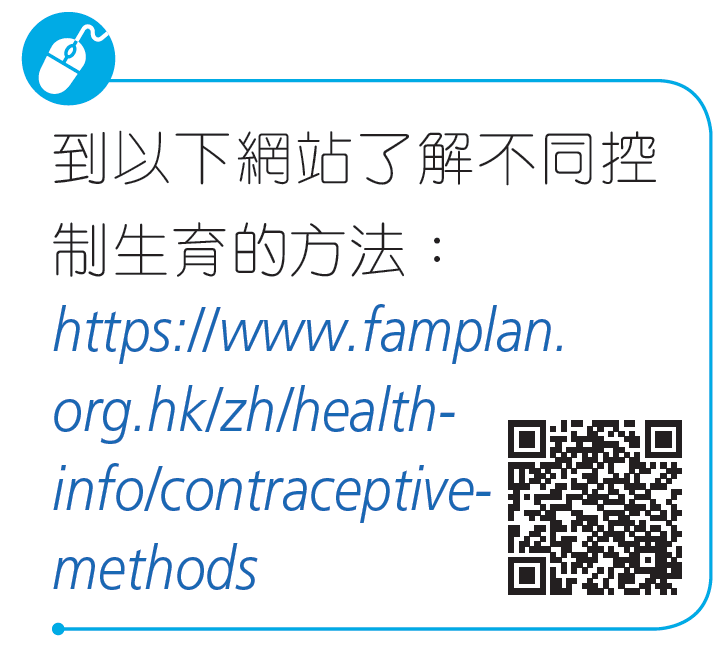 修改網站連結到以下網站了解不同控制生育的方法：https://www.famplan.org.hk/zh/health-info/contraceptive-methods/oral-pills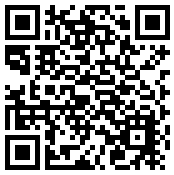 107（「實驗5.8」注意）實驗所用的紫色晶體是助燃的，會刺激皮膚及使衣物染上棕色，使用時要小心。修改字眼實驗室所用的紫色晶體是助燃且有害。進行實驗時，學生應戴上手套。123（註腳）氮氧化物 nitrogen oxide修改字眼氮氧化物 nitrogen oxides191（「活動 6.2」指引）計算兩者的密度（準確至一位小數），並完成下表。修改字眼計算兩者的密度（準確至兩位小數），並完成下表。215（「鳴謝」Wikimedia Commons）Branork p. 122 top middle; Clemens Vasters from Viersen, Germany p. 119 Fig 5.30; Wusel007 p. 122 Fig 5.33; Q_Q p. 140 bottom right修改頁數Branork p. 122 top middle; Clemens Vasters from Viersen, Germany p. 118 Fig 5.30; Wusel007 p. 122 Fig 5.33; Q_Q p. 140 bottom right